Ecu talli kolmevõistlus 2015Algtase 70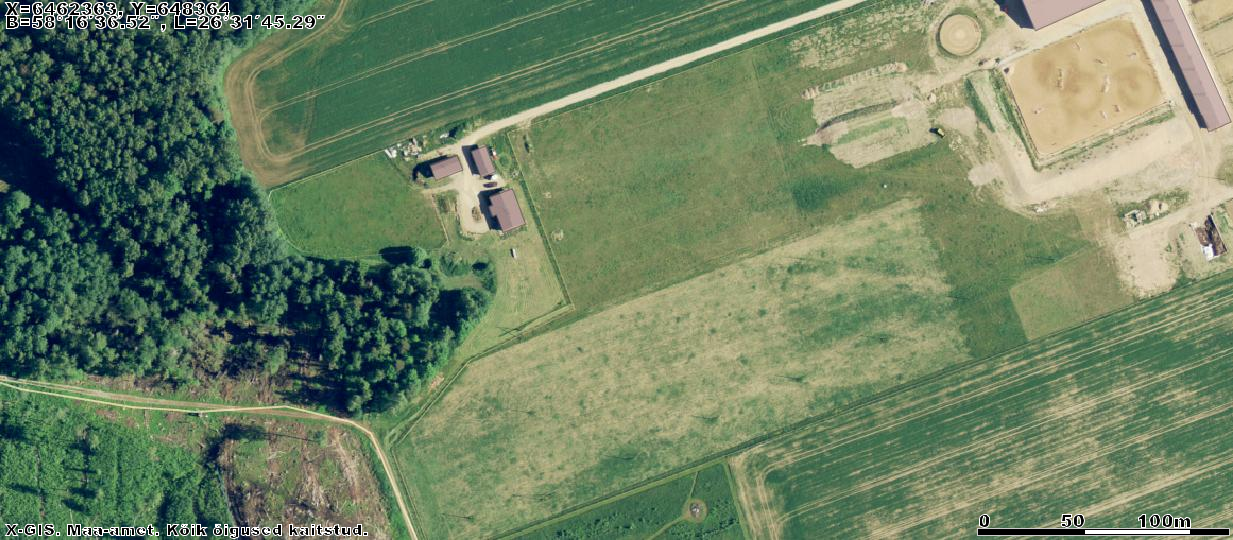 Kiirus: 435 m/minutis;	 Distants: ca 1500, ;		 Normiaeg: 3 minutit 27 sekunditKohustuslik lipp, peale 13-ndat takistust.     Kohustuslik lipp, peale 2-st takistust.